Table 9.1 Science, arts and professional qualifications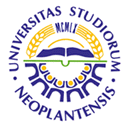 UNIVERSITY OF NOVI SADFACULTY OF AGRICULTURE 21000 NOVI SAD, TRG DOSITEJA OBRADOVIĆA 8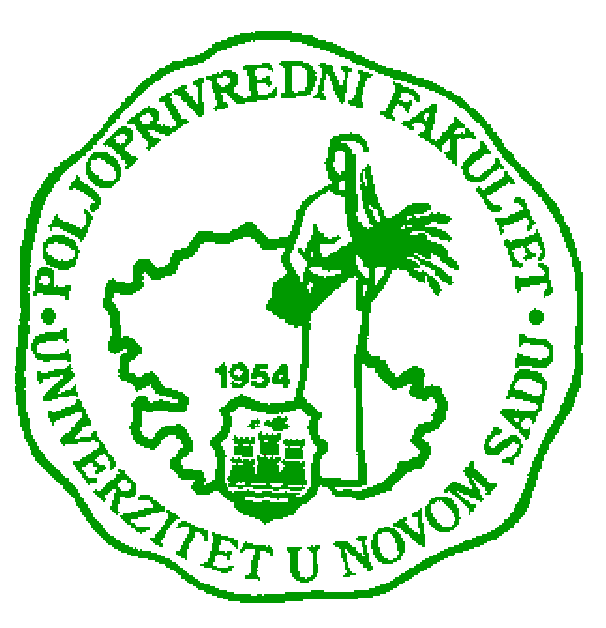 Study Programme AccreditationMASTER ACADEMIC STUDIES IN PLANT MEDICINEName and last name:Name and last name:Name and last name:Name and last name:Name and last name:Name and last name:Branko I. KonstantinovićBranko I. KonstantinovićBranko I. KonstantinovićBranko I. KonstantinovićBranko I. KonstantinovićAcademic title:Academic title:Academic title:Academic title:Academic title:Academic title:Full ProfessorFull ProfessorFull ProfessorFull ProfessorFull ProfessorName of the institution where the teacher works full time and starting date:Name of the institution where the teacher works full time and starting date:Name of the institution where the teacher works full time and starting date:Name of the institution where the teacher works full time and starting date:Name of the institution where the teacher works full time and starting date:Name of the institution where the teacher works full time and starting date:University of Novi Sad, Faculty of Agriculture, 22.01.1998.  University of Novi Sad, Faculty of Agriculture, 22.01.1998.  University of Novi Sad, Faculty of Agriculture, 22.01.1998.  University of Novi Sad, Faculty of Agriculture, 22.01.1998.  University of Novi Sad, Faculty of Agriculture, 22.01.1998.  Scientific or art field:Scientific or art field:Scientific or art field:Scientific or art field:Scientific or art field:Scientific or art field:Herbology, Phytopharmacy Herbology, Phytopharmacy Herbology, Phytopharmacy Herbology, Phytopharmacy Herbology, Phytopharmacy Academic carieerAcademic carieerAcademic carieerAcademic carieerAcademic carieerAcademic carieerAcademic carieerAcademic carieerAcademic carieerAcademic carieerAcademic carieerYearInstitutionInstitutionInstitutionInstitutionInstitutionFieldFieldAcademic title election:Academic title election:Academic title election:1998University of Novi Sad, Faculty of Agriculture University of Novi Sad, Faculty of Agriculture University of Novi Sad, Faculty of Agriculture University of Novi Sad, Faculty of Agriculture University of Novi Sad, Faculty of Agriculture Herbology and PhytopharmacyHerbology and PhytopharmacyPhD thesis:PhD thesis:PhD thesis:1984Faculty of Agriculture OsijekFaculty of Agriculture OsijekFaculty of Agriculture OsijekFaculty of Agriculture OsijekFaculty of Agriculture OsijekPlant ProtectionPlant ProtectionSpecialization:Specialization:Specialization:Magister thesisMagister thesisMagister thesis1980University of Osijek, Faculty of Agriculture University of Osijek, Faculty of Agriculture University of Osijek, Faculty of Agriculture University of Osijek, Faculty of Agriculture University of Osijek, Faculty of Agriculture Plant ProtectionPlant ProtectionBachelor's thesisBachelor's thesisBachelor's thesis1977University of Novi Sad, Faculty of AgricultureUniversity of Novi Sad, Faculty of AgricultureUniversity of Novi Sad, Faculty of AgricultureUniversity of Novi Sad, Faculty of AgricultureUniversity of Novi Sad, Faculty of AgriculturePlant ProtectionPlant ProtectionList of courses being held by the teacher in the accredited study programmesList of courses being held by the teacher in the accredited study programmesList of courses being held by the teacher in the accredited study programmesList of courses being held by the teacher in the accredited study programmesList of courses being held by the teacher in the accredited study programmesList of courses being held by the teacher in the accredited study programmesList of courses being held by the teacher in the accredited study programmesList of courses being held by the teacher in the accredited study programmesList of courses being held by the teacher in the accredited study programmesList of courses being held by the teacher in the accredited study programmesList of courses being held by the teacher in the accredited study programmesIDCourse nameCourse nameCourse nameCourse nameCourse nameStudy programme name, study typeStudy programme name, study typeStudy programme name, study typeNumber of active teaching classes1.3ОFМ8О35 HerbicidesHerbicidesHerbicidesHerbicidesHerbicidesPlant Medicine; First level- undergraduate academic studies (Bachelor)Plant Medicine; First level- undergraduate academic studies (Bachelor)Plant Medicine; First level- undergraduate academic studies (Bachelor)42.3ОFM4О17Basics HerbologyBasics HerbologyBasics HerbologyBasics HerbologyBasics HerbologyPlant Medicine; First level- undergraduate academic studies (Bachelor)Plant Medicine; First level- undergraduate academic studies (Bachelor)Plant Medicine; First level- undergraduate academic studies (Bachelor)43.3ОFM8О32Advanced HerbologyAdvanced HerbologyAdvanced HerbologyAdvanced HerbologyAdvanced HerbologyPlant Medicine; First level- undergraduate academic studies (Bachelor)Plant Medicine; First level- undergraduate academic studies (Bachelor)Plant Medicine; First level- undergraduate academic studies (Bachelor)24.3ОАG4О15 Weeds in the Urban EnvironmentWeeds in the Urban EnvironmentWeeds in the Urban EnvironmentWeeds in the Urban EnvironmentWeeds in the Urban EnvironmentAgroecology and Environmental Protection; First level- undergraduate academic studies (Bachelor)Agroecology and Environmental Protection; First level- undergraduate academic studies (Bachelor)Agroecology and Environmental Protection; First level- undergraduate academic studies (Bachelor)45.3ОAG5О22Invasive organismsInvasive organismsInvasive organismsInvasive organismsInvasive organismsAgroecology and Environmental Protection; First level- undergraduate academic studies (Bachelor)Agroecology and Environmental Protection; First level- undergraduate academic studies (Bachelor)Agroecology and Environmental Protection; First level- undergraduate academic studies (Bachelor)1.56.3ООP4О20 Weeds and biopesticidesWeeds and biopesticidesWeeds and biopesticidesWeeds and biopesticidesWeeds and biopesticidesOrganic Agriculture; First level- undergraduate academic studies (Bachelor)Organic Agriculture; First level- undergraduate academic studies (Bachelor)Organic Agriculture; First level- undergraduate academic studies (Bachelor)1.57.3ORT5O20 Weeds and phytopharmacyWeeds and phytopharmacyWeeds and phytopharmacyWeeds and phytopharmacyWeeds and phytopharmacyCrop Science; First level- undergraduate academic studies (Bachelor)Crop Science; First level- undergraduate academic studies (Bachelor)Crop Science; First level- undergraduate academic studies (Bachelor)28.3МFM1О04Applied HerbologyApplied HerbologyApplied HerbologyApplied HerbologyApplied HerbologyPlant Medicine; Second level- graduate academic studies (Master)Plant Medicine; Second level- graduate academic studies (Master)Plant Medicine; Second level- graduate academic studies (Master)2Representative refferences (minimum 5, not more than 10)Representative refferences (minimum 5, not more than 10)Representative refferences (minimum 5, not more than 10)Representative refferences (minimum 5, not more than 10)Representative refferences (minimum 5, not more than 10)Representative refferences (minimum 5, not more than 10)Representative refferences (minimum 5, not more than 10)Representative refferences (minimum 5, not more than 10)Representative refferences (minimum 5, not more than 10)Representative refferences (minimum 5, not more than 10)Representative refferences (minimum 5, not more than 10)Vasić V., Konstantinović B.,Orlović S. (2012): Weeds in Forestry and Possibilities of Their Control, Weeds.Vol.53.pp.147-170.Vasić V., Konstantinović B.,Orlović S. (2012): Weeds in Forestry and Possibilities of Their Control, Weeds.Vol.53.pp.147-170.Vasić V., Konstantinović B.,Orlović S. (2012): Weeds in Forestry and Possibilities of Their Control, Weeds.Vol.53.pp.147-170.Vasić V., Konstantinović B.,Orlović S. (2012): Weeds in Forestry and Possibilities of Their Control, Weeds.Vol.53.pp.147-170.Vasić V., Konstantinović B.,Orlović S. (2012): Weeds in Forestry and Possibilities of Their Control, Weeds.Vol.53.pp.147-170.Vasić V., Konstantinović B.,Orlović S. (2012): Weeds in Forestry and Possibilities of Their Control, Weeds.Vol.53.pp.147-170.Vasić V., Konstantinović B.,Orlović S. (2012): Weeds in Forestry and Possibilities of Their Control, Weeds.Vol.53.pp.147-170.Vasić V., Konstantinović B.,Orlović S. (2012): Weeds in Forestry and Possibilities of Their Control, Weeds.Vol.53.pp.147-170.Vasić V., Konstantinović B.,Orlović S. (2012): Weeds in Forestry and Possibilities of Their Control, Weeds.Vol.53.pp.147-170.Vasić V., Konstantinović B.,Orlović S. (2012): Weeds in Forestry and Possibilities of Their Control, Weeds.Vol.53.pp.147-170.Konstantinović B., Meseldžija M.,Popov M. (2012): Qualitative and quantitative content of soil weed seed bank in sunflower crop. Bulgarian Journal of Agricultural Science. Vol. 18, (3), pp. 348-353.Konstantinović B., Meseldžija M.,Popov M. (2012): Qualitative and quantitative content of soil weed seed bank in sunflower crop. Bulgarian Journal of Agricultural Science. Vol. 18, (3), pp. 348-353.Konstantinović B., Meseldžija M.,Popov M. (2012): Qualitative and quantitative content of soil weed seed bank in sunflower crop. Bulgarian Journal of Agricultural Science. Vol. 18, (3), pp. 348-353.Konstantinović B., Meseldžija M.,Popov M. (2012): Qualitative and quantitative content of soil weed seed bank in sunflower crop. Bulgarian Journal of Agricultural Science. Vol. 18, (3), pp. 348-353.Konstantinović B., Meseldžija M.,Popov M. (2012): Qualitative and quantitative content of soil weed seed bank in sunflower crop. Bulgarian Journal of Agricultural Science. Vol. 18, (3), pp. 348-353.Konstantinović B., Meseldžija M.,Popov M. (2012): Qualitative and quantitative content of soil weed seed bank in sunflower crop. Bulgarian Journal of Agricultural Science. Vol. 18, (3), pp. 348-353.Konstantinović B., Meseldžija M.,Popov M. (2012): Qualitative and quantitative content of soil weed seed bank in sunflower crop. Bulgarian Journal of Agricultural Science. Vol. 18, (3), pp. 348-353.Konstantinović B., Meseldžija M.,Popov M. (2012): Qualitative and quantitative content of soil weed seed bank in sunflower crop. Bulgarian Journal of Agricultural Science. Vol. 18, (3), pp. 348-353.Konstantinović B., Meseldžija M.,Popov M. (2012): Qualitative and quantitative content of soil weed seed bank in sunflower crop. Bulgarian Journal of Agricultural Science. Vol. 18, (3), pp. 348-353.Konstantinović B., Meseldžija M.,Popov M. (2012): Qualitative and quantitative content of soil weed seed bank in sunflower crop. Bulgarian Journal of Agricultural Science. Vol. 18, (3), pp. 348-353.Konstantinović B., Meseldžija M.,Konstantinović Bo., Samardžić (Mandić) N. (2011): Ambrosia artemisiifolia L. invasive and allergic weed species on the territory of Novi Sad. Journal of Agricultural Science and Technology. Vol 5.(3), pp. 304-309.Konstantinović B., Meseldžija M.,Konstantinović Bo., Samardžić (Mandić) N. (2011): Ambrosia artemisiifolia L. invasive and allergic weed species on the territory of Novi Sad. Journal of Agricultural Science and Technology. Vol 5.(3), pp. 304-309.Konstantinović B., Meseldžija M.,Konstantinović Bo., Samardžić (Mandić) N. (2011): Ambrosia artemisiifolia L. invasive and allergic weed species on the territory of Novi Sad. Journal of Agricultural Science and Technology. Vol 5.(3), pp. 304-309.Konstantinović B., Meseldžija M.,Konstantinović Bo., Samardžić (Mandić) N. (2011): Ambrosia artemisiifolia L. invasive and allergic weed species on the territory of Novi Sad. Journal of Agricultural Science and Technology. Vol 5.(3), pp. 304-309.Konstantinović B., Meseldžija M.,Konstantinović Bo., Samardžić (Mandić) N. (2011): Ambrosia artemisiifolia L. invasive and allergic weed species on the territory of Novi Sad. Journal of Agricultural Science and Technology. Vol 5.(3), pp. 304-309.Konstantinović B., Meseldžija M.,Konstantinović Bo., Samardžić (Mandić) N. (2011): Ambrosia artemisiifolia L. invasive and allergic weed species on the territory of Novi Sad. Journal of Agricultural Science and Technology. Vol 5.(3), pp. 304-309.Konstantinović B., Meseldžija M.,Konstantinović Bo., Samardžić (Mandić) N. (2011): Ambrosia artemisiifolia L. invasive and allergic weed species on the territory of Novi Sad. Journal of Agricultural Science and Technology. Vol 5.(3), pp. 304-309.Konstantinović B., Meseldžija M.,Konstantinović Bo., Samardžić (Mandić) N. (2011): Ambrosia artemisiifolia L. invasive and allergic weed species on the territory of Novi Sad. Journal of Agricultural Science and Technology. Vol 5.(3), pp. 304-309.Konstantinović B., Meseldžija M.,Konstantinović Bo., Samardžić (Mandić) N. (2011): Ambrosia artemisiifolia L. invasive and allergic weed species on the territory of Novi Sad. Journal of Agricultural Science and Technology. Vol 5.(3), pp. 304-309.Konstantinović B., Meseldžija M.,Konstantinović Bo., Samardžić (Mandić) N. (2011): Ambrosia artemisiifolia L. invasive and allergic weed species on the territory of Novi Sad. Journal of Agricultural Science and Technology. Vol 5.(3), pp. 304-309.Meseldžija M.i Konstantinović B.(2011): Activity of  acetolactate synthase (ALS) of redroot pigweed in relation to imazetaphyr application. African Journal of Biotechnology. Vol.10 (47), pp. 9577-9585.Meseldžija M.i Konstantinović B.(2011): Activity of  acetolactate synthase (ALS) of redroot pigweed in relation to imazetaphyr application. African Journal of Biotechnology. Vol.10 (47), pp. 9577-9585.Meseldžija M.i Konstantinović B.(2011): Activity of  acetolactate synthase (ALS) of redroot pigweed in relation to imazetaphyr application. African Journal of Biotechnology. Vol.10 (47), pp. 9577-9585.Meseldžija M.i Konstantinović B.(2011): Activity of  acetolactate synthase (ALS) of redroot pigweed in relation to imazetaphyr application. African Journal of Biotechnology. Vol.10 (47), pp. 9577-9585.Meseldžija M.i Konstantinović B.(2011): Activity of  acetolactate synthase (ALS) of redroot pigweed in relation to imazetaphyr application. African Journal of Biotechnology. Vol.10 (47), pp. 9577-9585.Meseldžija M.i Konstantinović B.(2011): Activity of  acetolactate synthase (ALS) of redroot pigweed in relation to imazetaphyr application. African Journal of Biotechnology. Vol.10 (47), pp. 9577-9585.Meseldžija M.i Konstantinović B.(2011): Activity of  acetolactate synthase (ALS) of redroot pigweed in relation to imazetaphyr application. African Journal of Biotechnology. Vol.10 (47), pp. 9577-9585.Meseldžija M.i Konstantinović B.(2011): Activity of  acetolactate synthase (ALS) of redroot pigweed in relation to imazetaphyr application. African Journal of Biotechnology. Vol.10 (47), pp. 9577-9585.Meseldžija M.i Konstantinović B.(2011): Activity of  acetolactate synthase (ALS) of redroot pigweed in relation to imazetaphyr application. African Journal of Biotechnology. Vol.10 (47), pp. 9577-9585.Meseldžija M.i Konstantinović B.(2011): Activity of  acetolactate synthase (ALS) of redroot pigweed in relation to imazetaphyr application. African Journal of Biotechnology. Vol.10 (47), pp. 9577-9585.Konstantinović B., Meseldžija M., Popov M.,Konstantinović Bo. (2011): Study of weed seedbank in soybean crop. African Journal of Agricultural Research. Vol. 6 (10), pp. 2316-2320.Konstantinović B., Meseldžija M., Popov M.,Konstantinović Bo. (2011): Study of weed seedbank in soybean crop. African Journal of Agricultural Research. Vol. 6 (10), pp. 2316-2320.Konstantinović B., Meseldžija M., Popov M.,Konstantinović Bo. (2011): Study of weed seedbank in soybean crop. African Journal of Agricultural Research. Vol. 6 (10), pp. 2316-2320.Konstantinović B., Meseldžija M., Popov M.,Konstantinović Bo. (2011): Study of weed seedbank in soybean crop. African Journal of Agricultural Research. Vol. 6 (10), pp. 2316-2320.Konstantinović B., Meseldžija M., Popov M.,Konstantinović Bo. (2011): Study of weed seedbank in soybean crop. African Journal of Agricultural Research. Vol. 6 (10), pp. 2316-2320.Konstantinović B., Meseldžija M., Popov M.,Konstantinović Bo. (2011): Study of weed seedbank in soybean crop. African Journal of Agricultural Research. Vol. 6 (10), pp. 2316-2320.Konstantinović B., Meseldžija M., Popov M.,Konstantinović Bo. (2011): Study of weed seedbank in soybean crop. African Journal of Agricultural Research. Vol. 6 (10), pp. 2316-2320.Konstantinović B., Meseldžija M., Popov M.,Konstantinović Bo. (2011): Study of weed seedbank in soybean crop. African Journal of Agricultural Research. Vol. 6 (10), pp. 2316-2320.Konstantinović B., Meseldžija M., Popov M.,Konstantinović Bo. (2011): Study of weed seedbank in soybean crop. African Journal of Agricultural Research. Vol. 6 (10), pp. 2316-2320.Konstantinović B., Meseldžija M., Popov M.,Konstantinović Bo. (2011): Study of weed seedbank in soybean crop. African Journal of Agricultural Research. Vol. 6 (10), pp. 2316-2320.Konstantinović B. i Meseldžija M. (2006): Testing possibilities for chemical control of Iva xanthifolia in soybean. Juornal of Plant Diseases and Protection. Vol. 2, pp. 727-731.Konstantinović B. i Meseldžija M. (2006): Testing possibilities for chemical control of Iva xanthifolia in soybean. Juornal of Plant Diseases and Protection. Vol. 2, pp. 727-731.Konstantinović B. i Meseldžija M. (2006): Testing possibilities for chemical control of Iva xanthifolia in soybean. Juornal of Plant Diseases and Protection. Vol. 2, pp. 727-731.Konstantinović B. i Meseldžija M. (2006): Testing possibilities for chemical control of Iva xanthifolia in soybean. Juornal of Plant Diseases and Protection. Vol. 2, pp. 727-731.Konstantinović B. i Meseldžija M. (2006): Testing possibilities for chemical control of Iva xanthifolia in soybean. Juornal of Plant Diseases and Protection. Vol. 2, pp. 727-731.Konstantinović B. i Meseldžija M. (2006): Testing possibilities for chemical control of Iva xanthifolia in soybean. Juornal of Plant Diseases and Protection. Vol. 2, pp. 727-731.Konstantinović B. i Meseldžija M. (2006): Testing possibilities for chemical control of Iva xanthifolia in soybean. Juornal of Plant Diseases and Protection. Vol. 2, pp. 727-731.Konstantinović B. i Meseldžija M. (2006): Testing possibilities for chemical control of Iva xanthifolia in soybean. Juornal of Plant Diseases and Protection. Vol. 2, pp. 727-731.Konstantinović B. i Meseldžija M. (2006): Testing possibilities for chemical control of Iva xanthifolia in soybean. Juornal of Plant Diseases and Protection. Vol. 2, pp. 727-731.Konstantinović B. i Meseldžija M. (2006): Testing possibilities for chemical control of Iva xanthifolia in soybean. Juornal of Plant Diseases and Protection. Vol. 2, pp. 727-731.Savić R.,Marinković B., Milošević M., Burlakov V., Balešević S., Orbović B., Konstantinović B. (1997): Ispoljzovanije metoda dialektričeskoj separacii semjana dlja povišenija urožajnosti seljskohazjajsvtvenih kuljtur. Vol.4(2), pp. 461-473.Savić R.,Marinković B., Milošević M., Burlakov V., Balešević S., Orbović B., Konstantinović B. (1997): Ispoljzovanije metoda dialektričeskoj separacii semjana dlja povišenija urožajnosti seljskohazjajsvtvenih kuljtur. Vol.4(2), pp. 461-473.Savić R.,Marinković B., Milošević M., Burlakov V., Balešević S., Orbović B., Konstantinović B. (1997): Ispoljzovanije metoda dialektričeskoj separacii semjana dlja povišenija urožajnosti seljskohazjajsvtvenih kuljtur. Vol.4(2), pp. 461-473.Savić R.,Marinković B., Milošević M., Burlakov V., Balešević S., Orbović B., Konstantinović B. (1997): Ispoljzovanije metoda dialektričeskoj separacii semjana dlja povišenija urožajnosti seljskohazjajsvtvenih kuljtur. Vol.4(2), pp. 461-473.Savić R.,Marinković B., Milošević M., Burlakov V., Balešević S., Orbović B., Konstantinović B. (1997): Ispoljzovanije metoda dialektričeskoj separacii semjana dlja povišenija urožajnosti seljskohazjajsvtvenih kuljtur. Vol.4(2), pp. 461-473.Savić R.,Marinković B., Milošević M., Burlakov V., Balešević S., Orbović B., Konstantinović B. (1997): Ispoljzovanije metoda dialektričeskoj separacii semjana dlja povišenija urožajnosti seljskohazjajsvtvenih kuljtur. Vol.4(2), pp. 461-473.Savić R.,Marinković B., Milošević M., Burlakov V., Balešević S., Orbović B., Konstantinović B. (1997): Ispoljzovanije metoda dialektričeskoj separacii semjana dlja povišenija urožajnosti seljskohazjajsvtvenih kuljtur. Vol.4(2), pp. 461-473.Savić R.,Marinković B., Milošević M., Burlakov V., Balešević S., Orbović B., Konstantinović B. (1997): Ispoljzovanije metoda dialektričeskoj separacii semjana dlja povišenija urožajnosti seljskohazjajsvtvenih kuljtur. Vol.4(2), pp. 461-473.Savić R.,Marinković B., Milošević M., Burlakov V., Balešević S., Orbović B., Konstantinović B. (1997): Ispoljzovanije metoda dialektričeskoj separacii semjana dlja povišenija urožajnosti seljskohazjajsvtvenih kuljtur. Vol.4(2), pp. 461-473.Savić R.,Marinković B., Milošević M., Burlakov V., Balešević S., Orbović B., Konstantinović B. (1997): Ispoljzovanije metoda dialektričeskoj separacii semjana dlja povišenija urožajnosti seljskohazjajsvtvenih kuljtur. Vol.4(2), pp. 461-473.Konstantinović, B., Meseldžija, M., Blagojević, M., Samardžić, N., Konstantinović, Bo. (2012): Quantitative and qualitative analysis of weed seed bank in row crops on the territory of Vojvodina, Internatioanal Plant Protection Symposium at University of Debrecen, pp. 132-136.			Konstantinović, B., Meseldžija, M., Blagojević, M., Samardžić, N., Konstantinović, Bo. (2012): Quantitative and qualitative analysis of weed seed bank in row crops on the territory of Vojvodina, Internatioanal Plant Protection Symposium at University of Debrecen, pp. 132-136.			Konstantinović, B., Meseldžija, M., Blagojević, M., Samardžić, N., Konstantinović, Bo. (2012): Quantitative and qualitative analysis of weed seed bank in row crops on the territory of Vojvodina, Internatioanal Plant Protection Symposium at University of Debrecen, pp. 132-136.			Konstantinović, B., Meseldžija, M., Blagojević, M., Samardžić, N., Konstantinović, Bo. (2012): Quantitative and qualitative analysis of weed seed bank in row crops on the territory of Vojvodina, Internatioanal Plant Protection Symposium at University of Debrecen, pp. 132-136.			Konstantinović, B., Meseldžija, M., Blagojević, M., Samardžić, N., Konstantinović, Bo. (2012): Quantitative and qualitative analysis of weed seed bank in row crops on the territory of Vojvodina, Internatioanal Plant Protection Symposium at University of Debrecen, pp. 132-136.			Konstantinović, B., Meseldžija, M., Blagojević, M., Samardžić, N., Konstantinović, Bo. (2012): Quantitative and qualitative analysis of weed seed bank in row crops on the territory of Vojvodina, Internatioanal Plant Protection Symposium at University of Debrecen, pp. 132-136.			Konstantinović, B., Meseldžija, M., Blagojević, M., Samardžić, N., Konstantinović, Bo. (2012): Quantitative and qualitative analysis of weed seed bank in row crops on the territory of Vojvodina, Internatioanal Plant Protection Symposium at University of Debrecen, pp. 132-136.			Konstantinović, B., Meseldžija, M., Blagojević, M., Samardžić, N., Konstantinović, Bo. (2012): Quantitative and qualitative analysis of weed seed bank in row crops on the territory of Vojvodina, Internatioanal Plant Protection Symposium at University of Debrecen, pp. 132-136.			Konstantinović, B., Meseldžija, M., Blagojević, M., Samardžić, N., Konstantinović, Bo. (2012): Quantitative and qualitative analysis of weed seed bank in row crops on the territory of Vojvodina, Internatioanal Plant Protection Symposium at University of Debrecen, pp. 132-136.			Konstantinović, B., Meseldžija, M., Blagojević, M., Samardžić, N., Konstantinović, Bo. (2012): Quantitative and qualitative analysis of weed seed bank in row crops on the territory of Vojvodina, Internatioanal Plant Protection Symposium at University of Debrecen, pp. 132-136.			Konstantinović, B., Meseldžija, M., Samardžić, N., Konstantinović, Bo. (2012): Distribution of invasive weeds on the territory of AP Vojvodina, Međunarodni simpozijum o aktuelnim trendovima u zaštiti bilja, Beograd, pp. 44-48.Konstantinović, B., Meseldžija, M., Samardžić, N., Konstantinović, Bo. (2012): Distribution of invasive weeds on the territory of AP Vojvodina, Međunarodni simpozijum o aktuelnim trendovima u zaštiti bilja, Beograd, pp. 44-48.Konstantinović, B., Meseldžija, M., Samardžić, N., Konstantinović, Bo. (2012): Distribution of invasive weeds on the territory of AP Vojvodina, Međunarodni simpozijum o aktuelnim trendovima u zaštiti bilja, Beograd, pp. 44-48.Konstantinović, B., Meseldžija, M., Samardžić, N., Konstantinović, Bo. (2012): Distribution of invasive weeds on the territory of AP Vojvodina, Međunarodni simpozijum o aktuelnim trendovima u zaštiti bilja, Beograd, pp. 44-48.Konstantinović, B., Meseldžija, M., Samardžić, N., Konstantinović, Bo. (2012): Distribution of invasive weeds on the territory of AP Vojvodina, Međunarodni simpozijum o aktuelnim trendovima u zaštiti bilja, Beograd, pp. 44-48.Konstantinović, B., Meseldžija, M., Samardžić, N., Konstantinović, Bo. (2012): Distribution of invasive weeds on the territory of AP Vojvodina, Međunarodni simpozijum o aktuelnim trendovima u zaštiti bilja, Beograd, pp. 44-48.Konstantinović, B., Meseldžija, M., Samardžić, N., Konstantinović, Bo. (2012): Distribution of invasive weeds on the territory of AP Vojvodina, Međunarodni simpozijum o aktuelnim trendovima u zaštiti bilja, Beograd, pp. 44-48.Konstantinović, B., Meseldžija, M., Samardžić, N., Konstantinović, Bo. (2012): Distribution of invasive weeds on the territory of AP Vojvodina, Međunarodni simpozijum o aktuelnim trendovima u zaštiti bilja, Beograd, pp. 44-48.Konstantinović, B., Meseldžija, M., Samardžić, N., Konstantinović, Bo. (2012): Distribution of invasive weeds on the territory of AP Vojvodina, Međunarodni simpozijum o aktuelnim trendovima u zaštiti bilja, Beograd, pp. 44-48.Konstantinović, B., Meseldžija, M., Samardžić, N., Konstantinović, Bo. (2012): Distribution of invasive weeds on the territory of AP Vojvodina, Međunarodni simpozijum o aktuelnim trendovima u zaštiti bilja, Beograd, pp. 44-48.Konstantinović B., Meseldžija M.,Samardžić (Mandić) N.(2011):  Herbicides resistance of Amaranthus retroflexus L. the important weed of row crops, to ALS inhibitors. Međunarodni simpozijum o aktuelnim trendovima u zaštiti bilja, Beograd, pp. 15-19.Konstantinović B., Meseldžija M.,Samardžić (Mandić) N.(2011):  Herbicides resistance of Amaranthus retroflexus L. the important weed of row crops, to ALS inhibitors. Međunarodni simpozijum o aktuelnim trendovima u zaštiti bilja, Beograd, pp. 15-19.Konstantinović B., Meseldžija M.,Samardžić (Mandić) N.(2011):  Herbicides resistance of Amaranthus retroflexus L. the important weed of row crops, to ALS inhibitors. Međunarodni simpozijum o aktuelnim trendovima u zaštiti bilja, Beograd, pp. 15-19.Konstantinović B., Meseldžija M.,Samardžić (Mandić) N.(2011):  Herbicides resistance of Amaranthus retroflexus L. the important weed of row crops, to ALS inhibitors. Međunarodni simpozijum o aktuelnim trendovima u zaštiti bilja, Beograd, pp. 15-19.Konstantinović B., Meseldžija M.,Samardžić (Mandić) N.(2011):  Herbicides resistance of Amaranthus retroflexus L. the important weed of row crops, to ALS inhibitors. Međunarodni simpozijum o aktuelnim trendovima u zaštiti bilja, Beograd, pp. 15-19.Konstantinović B., Meseldžija M.,Samardžić (Mandić) N.(2011):  Herbicides resistance of Amaranthus retroflexus L. the important weed of row crops, to ALS inhibitors. Međunarodni simpozijum o aktuelnim trendovima u zaštiti bilja, Beograd, pp. 15-19.Konstantinović B., Meseldžija M.,Samardžić (Mandić) N.(2011):  Herbicides resistance of Amaranthus retroflexus L. the important weed of row crops, to ALS inhibitors. Međunarodni simpozijum o aktuelnim trendovima u zaštiti bilja, Beograd, pp. 15-19.Konstantinović B., Meseldžija M.,Samardžić (Mandić) N.(2011):  Herbicides resistance of Amaranthus retroflexus L. the important weed of row crops, to ALS inhibitors. Međunarodni simpozijum o aktuelnim trendovima u zaštiti bilja, Beograd, pp. 15-19.Konstantinović B., Meseldžija M.,Samardžić (Mandić) N.(2011):  Herbicides resistance of Amaranthus retroflexus L. the important weed of row crops, to ALS inhibitors. Međunarodni simpozijum o aktuelnim trendovima u zaštiti bilja, Beograd, pp. 15-19.Konstantinović B., Meseldžija M.,Samardžić (Mandić) N.(2011):  Herbicides resistance of Amaranthus retroflexus L. the important weed of row crops, to ALS inhibitors. Međunarodni simpozijum o aktuelnim trendovima u zaštiti bilja, Beograd, pp. 15-19.Summary data for the teacher's scientific or art and professional activity: Summary data for the teacher's scientific or art and professional activity: Summary data for the teacher's scientific or art and professional activity: Summary data for the teacher's scientific or art and professional activity: Summary data for the teacher's scientific or art and professional activity: Summary data for the teacher's scientific or art and professional activity: Summary data for the teacher's scientific or art and professional activity: Summary data for the teacher's scientific or art and professional activity: Summary data for the teacher's scientific or art and professional activity: Summary data for the teacher's scientific or art and professional activity: Summary data for the teacher's scientific or art and professional activity: Quotation total: Quotation total: Quotation total: Quotation total: Quotation total: 263263263263263263Total of SCI (SSCI) list papers:Total of SCI (SSCI) list papers:Total of SCI (SSCI) list papers:Total of SCI (SSCI) list papers:Total of SCI (SSCI) list papers:777777Current projects:Current projects:Current projects:Current projects:Current projects:Domestic:  1Domestic:  1Domestic:  1International:                     International:                     International:                       Specialization   Specialization  Israel, Holland, Germany, Austria, Hungary Israel, Holland, Germany, Austria, Hungary Israel, Holland, Germany, Austria, Hungary Israel, Holland, Germany, Austria, Hungary Israel, Holland, Germany, Austria, Hungary Israel, Holland, Germany, Austria, Hungary Israel, Holland, Germany, Austria, Hungary Israel, Holland, Germany, Austria, Hungary Israel, Holland, Germany, Austria, Hungary